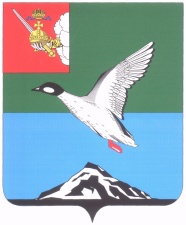 АДМИНИСТРАЦИЯ ЧЕРЕПОВЕЦКОГО МУНИЦИПАЛЬНОГО РАЙОНА П О С Т А Н О В Л Е Н И Еот 27.06.2017 									         № 1980г. ЧереповецО награжденииПОСТАНОВЛЯЮ:Наградить Почетным знаком к 90-летию Череповецкого муниципального района «За особые заслуги в развитии Череповецкого муниципального района» за большой личный вклад в развитие муниципального образования Югское, благополучие его жителей:- Белову Любовь Александровну;- Беляева Николая Владимировича;- Голумбиевскую Елену Викторовну;- Демичева Эдуарда Васильевича;- Жаринову Любовь Васильевну;- Ковтунович Любовь Тимофеевну;- Котова Николая Александровича;- Кужлева Дмитрия Ивановича;- Кужлеву Екатерину Леонидовну;- Лебедеву Ирину Игоревну;- Лешукову Зою Петровну;- Марашову Валентину Васильевну;- Маршкова Юрия Николаевича;- Мельникова Андрея Владимировича;- Милютину Елену Николаевну;- Новожилову Надежду Степановну;- Пеганову Марину Александровну;- Погодина Леонида Ивановича;- Погодину Валентину Александровну;- Погодину Татьяну Сергеевну;- Подзигун Зинаиду Михайловну;- Серякова Александра Васильевича;- Смирнову Татьяну Александровну;- Солнцеву Надежду Владимировну;- Суслову Тамару Викторовну;- Сухачкова Михаила Евгеньевича;- Третьякова Александра Васильевича;- Трошичеву Майю Петровну;- Толоконцеву Людмилу Алексеевну;- Уланову Тамару Николаевну;- Чукаеву Ирину Николаевну.Глава района                                                                                   Н.В.Виноградов 